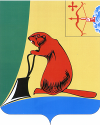 АДМИНИСТРАЦИЯ ТУЖИНСКОГО МУНИЦИПАЛЬНОГО РАЙОНА КИРОВСКОЙ ОБЛАСТИАДМИНИСТРАЦИЯ ТУЖИНСКОГО МУНИЦИПАЛЬНОГО РАЙОНА КИРОВСКОЙ ОБЛАСТИАДМИНИСТРАЦИЯ ТУЖИНСКОГО МУНИЦИПАЛЬНОГО РАЙОНА КИРОВСКОЙ ОБЛАСТИАДМИНИСТРАЦИЯ ТУЖИНСКОГО МУНИЦИПАЛЬНОГО РАЙОНА КИРОВСКОЙ ОБЛАСТИАДМИНИСТРАЦИЯ ТУЖИНСКОГО МУНИЦИПАЛЬНОГО РАЙОНА КИРОВСКОЙ ОБЛАСТИПОСТАНОВЛЕНИЕПОСТАНОВЛЕНИЕПОСТАНОВЛЕНИЕПОСТАНОВЛЕНИЕПОСТАНОВЛЕНИЕ24.08.2022       № 258пгт Тужапгт Тужапгт ТужаО внесении изменений в постановление администрации Тужинского муниципального района от 01.09.2017 № 332О внесении изменений в постановление администрации Тужинского муниципального района от 01.09.2017 № 332О внесении изменений в постановление администрации Тужинского муниципального района от 01.09.2017 № 332О внесении изменений в постановление администрации Тужинского муниципального района от 01.09.2017 № 332О внесении изменений в постановление администрации Тужинского муниципального района от 01.09.2017 № 332В связи с кадровыми изменениями администрация Тужинского муниципального района ПОСТАНОВЛЯЕТ:Внести в постановление администрации Тужинского муниципального района от 01.09.2017 № 332 «О создании эвакуационной (эвакоприёмной) комиссии Тужинского муниципального района» следующие изменения:Исключить из состава комиссии Мышкину Марину Павловну.Включить в состав комиссии в группу приёма и размещения комиссии:Опубликовать настоящее постановление в бюллетене муниципальных нормативных правовых актов органов местного самоуправления Тужинского муниципального района Кировской области.В связи с кадровыми изменениями администрация Тужинского муниципального района ПОСТАНОВЛЯЕТ:Внести в постановление администрации Тужинского муниципального района от 01.09.2017 № 332 «О создании эвакуационной (эвакоприёмной) комиссии Тужинского муниципального района» следующие изменения:Исключить из состава комиссии Мышкину Марину Павловну.Включить в состав комиссии в группу приёма и размещения комиссии:Опубликовать настоящее постановление в бюллетене муниципальных нормативных правовых актов органов местного самоуправления Тужинского муниципального района Кировской области.В связи с кадровыми изменениями администрация Тужинского муниципального района ПОСТАНОВЛЯЕТ:Внести в постановление администрации Тужинского муниципального района от 01.09.2017 № 332 «О создании эвакуационной (эвакоприёмной) комиссии Тужинского муниципального района» следующие изменения:Исключить из состава комиссии Мышкину Марину Павловну.Включить в состав комиссии в группу приёма и размещения комиссии:Опубликовать настоящее постановление в бюллетене муниципальных нормативных правовых актов органов местного самоуправления Тужинского муниципального района Кировской области.В связи с кадровыми изменениями администрация Тужинского муниципального района ПОСТАНОВЛЯЕТ:Внести в постановление администрации Тужинского муниципального района от 01.09.2017 № 332 «О создании эвакуационной (эвакоприёмной) комиссии Тужинского муниципального района» следующие изменения:Исключить из состава комиссии Мышкину Марину Павловну.Включить в состав комиссии в группу приёма и размещения комиссии:Опубликовать настоящее постановление в бюллетене муниципальных нормативных правовых актов органов местного самоуправления Тужинского муниципального района Кировской области.В связи с кадровыми изменениями администрация Тужинского муниципального района ПОСТАНОВЛЯЕТ:Внести в постановление администрации Тужинского муниципального района от 01.09.2017 № 332 «О создании эвакуационной (эвакоприёмной) комиссии Тужинского муниципального района» следующие изменения:Исключить из состава комиссии Мышкину Марину Павловну.Включить в состав комиссии в группу приёма и размещения комиссии:Опубликовать настоящее постановление в бюллетене муниципальных нормативных правовых актов органов местного самоуправления Тужинского муниципального района Кировской области.Глава Тужинского муниципального районаГлава Тужинского муниципального района Л.В. Бледных